REPUBLIKA E SHQIPËRISË 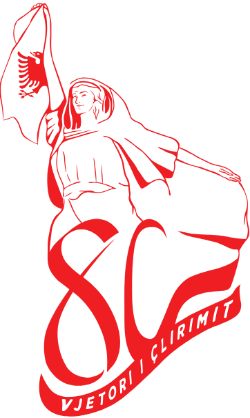 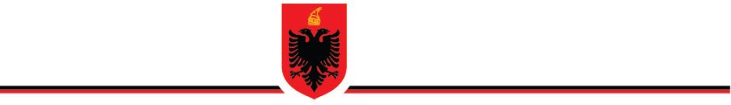 MINISTRIA E TURIZMIT DHE MJEDISITRaport individual për konsultimin publik lidhur me projekturdhrin:“Mbi miratimin e rregullores për standardizimin dhe administrimin e shtigjeve turistike”Titulli i draft aktitProjekt urdhri “Mbi miratimin e rregullores për standardizimin dhe administrimin e shtigjeve turistike”.Kohëzgjatja e konsultimeveMinistria e Turizmit dhe Mjedisit ka publikuar projekt urdhrin “Mbi miratimin e rregullores për standardizimin dhe administrimin e shtigjeve turistike” në faqen e regjistrit elektronik të njoftimit dhe konsultimit publik (RENJK https://konsultimipublik.gov.al/Konsultime/Detaje/736), më datë 22.5.2024 - 19.6.2024, duke i dhënë mundësi publikut dhe grupeve të interesit të shprehin mendimet e tyre.Neni 28/1 i ligjit nr. 93/2015 “Për turizmin”, i ndryshuar, ngarkon ministrin përgjegjës, për turizmin, të miratojë rregulloren për standardizimin dhe administrimin e shtigjeve turistike, e cila përcakton rregullat për regjistrimin dhe kategorizimin e shtigjeve turistike, sinjalistikën, projektimin, hapjen dhe mirëmbajtjen e tyre, të dhënat për shtigjet, ndërhyrjet, rregullat e sjelljes së vizitorëve të shtigjeve, organet përgjegjëse, rregullat për trajnimin e shtegmbajtësve, si dhe çdo aspekt tjetër që lidhet me standardizimin dhe administrimin e shtigjeve turistike.Per hartimin e rregullores, MTM në bashkëpunim me GIZ ka realizuar, pranë ambienteve të GIZ në datën 12.1.2024 takim publik me grupet e interesit në fushën e turizmit, ku të pranishëm kanë qenë: udhërrëfyesit turistik (kryesisht të turizmit malor), operatorët turistik, përfaqësues të njësive të vetqeverisjes vendore dhe Federata Shqiptare e Alpinizmit dhe Turizmit Malor. Udhërrëfyesit turistik kanë konstatuar mungesën e një sinjalistike të unifikuar dhe të standardeve të sigurisë dhe të informacionit që të çojnë në destinacione turistike. Gjatë takimit u konsiderua i nevojshme përcaktimi i rregullave të qarta dhe të detyrueshme për zhvillimin e shtigjeve turistike dhe kush mund t'i hapë, zhvillojë, përmirësojë dhe mirëmbajë ato.Metodat e konsultimit	Për t’i dhënë mundësi publikut dhe grupeve të interesit të shprehin mendimet e tyre, projekt urdhri është publikuar në faqen zyrtare të konsultimit publik RENJK, nga data 22.5.2024 deri më datë 19.6.2024 (metoda e konsultimit elektronik).Ministria e Turizmit dhe Mjedisit ka marrë pjesë në mbledhjen e datës 23.5.2024 të Këshillit Konsultativ midis Qeverisjes Qëndrore dhe Vendore ku të pranishëm në këtë mbledhje kanë qënë Ministri i Shtetit për Pushtetin Vendor, Zv/ministri i Ministrisë së Arsimit dhe Sportit, Zv/ministri i Ministrisë së Financave, Zv/ministri i Ministrisë së Ekonomisë, Kulturës dhe Inovacionit dhe Kryetarët e Bashkive.Në këtë takim zëvendësministri i Turizmit dhe Mjedisit ka prezantuar projekt urdhrin “Mbi miratimin e rregullores për standardizimin dhe administrimin e shtigjeve turistike”, i cili u ishte bërë i njohur pjesëmarrësve paraprakisht.Prezantimi u fokusua në objektivat kryesore të kësaj rregulloreje që janë përcaktimi i autoriteteve përgjegjëse për administrimin e shtigjeve dhe krijimi, përditësimi i rregjistrit kombëtar të shtigjeve. Gjithashtu u vu theksi tek autoritetet përgjegjëse për administrimin e shtigjeve ku përvec MTM-së e cila ka përgjegjësi pwr krjimin dhe administrimin e regjistrit kombëtar, degët rajonale të Agjencisë Kombëtare të Zonave të Mbrojtura dhe Njësitë e Vetqeverisjes Vendore do të jenë përgjegjëse për shtigjet në territorin që ato administrojnë, pra AKZM për zonat e mbrojtura dhe NJVV për shtigjet në territorin që administrojnë. U diskutua krijimi i një platformë elektronike nga MTM e cila do të shërbejw për publikimin e informacionit të dedikuar për shtigjet e Shqipërisë dhe do të promovojë turizmin e ecjes.Në përfundim të mbledhjes Këshilli Konsultativ shprehu dakordësinë, në parim, për projekt urdhrin.Gjithashtu, projekturdhri është dërguar për mendim tek ministritë e linjës, konkretisht tek Ministria e Drejtësisë, Ministria e Arsimit dhe Sportit, Ministria e Brendshme, Ministria e Shëndetësisë dhe Mbrojtjes Sociale, Ministri i Shtetit për Pushtetin Vendor mendimet e të cilëve janë reflektuar në projekturdhër.Palët e interesit të përfshiraPalët e interesit, të përfshira në procesin e konsultimit për hartimin e rregullores për shtigjet turistike, ishin:a) Udhërrëfyesit turistik;b) Operatorët turistik;c) Federata Shqiptare e Alpinizmit dhe Turizmit Malord) Njësitë e Vetqeverisjes Vendoree) Agjencitë Rajonale të Zonave të Mbrojtura.ë) Vizitorët e shtigjeve turistike.Projekt urdhëri është hartuar në bashkëpunim me GIZ.Pasqyra e komenteve të pranuara me arsyetimin e komenteve të pranuara/ refuzuaraNë faqen e regjistrit elektronik të njoftimit dhe konsultimit publik, projekt urdhri “Mbi miratimin e rregullores për standardizimin dhe administrimin e shtigjeve turistike”, është lexuar 248 herë, por nuk ka patur komente.